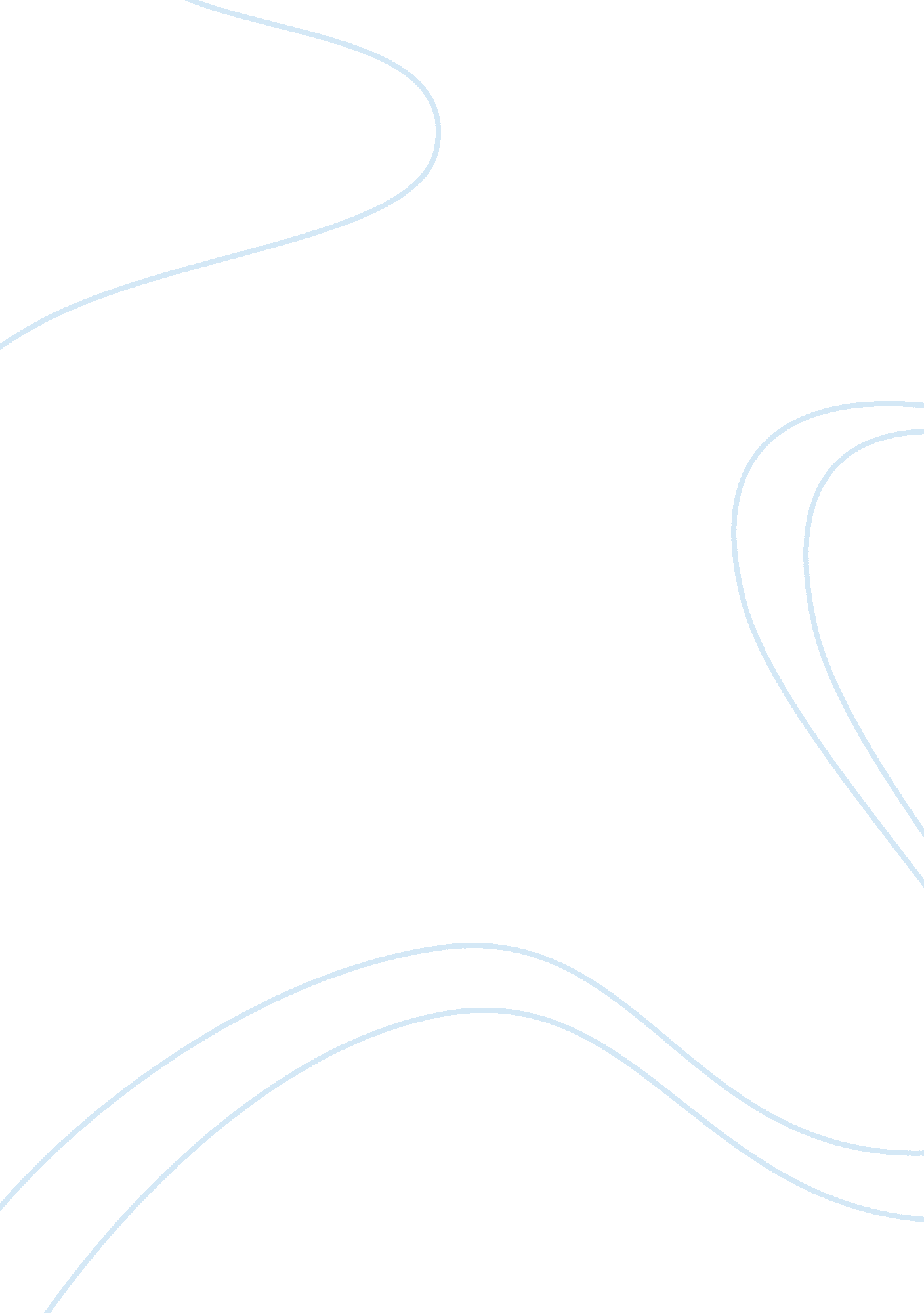 A teacher who influenced in my life essay sampleEducation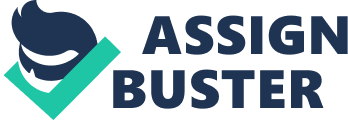 “ A teacher’s greatest joy is seeing his/her students have success.” These are the first words that came out of the mouth of Mr. James Glennon on the first day of class. A man who can be considered ancient, with his white hair and thick rectangular glasses stood in front of the classroom with a commanding presence. At first, he was frightening to me, but in the coming days I noticed his personable character. Not all students come to school excited to learn, but Glennon is the type of teacher that has the ability to make his class not only exciting, but memorable. Having taught for over forty years, he is still able to find the joy in teaching and remains as enthusiastic as ever about the topic he teaches. His excitement about the subjects rubs off the students and makes the class fun and easy to understand. Not only did I learn more in one quarter from his class than I learned in my first few years of high school, but I was able to improve in all my other classes. He truly cares about his students and whether or not they succeed, making me want to succeed. The influence that Glennon had on me in the period that I know him is much greater than any of my other teachers. His passion for teaching can be seen in every single lesson, making me excited to attend and learn everyday. Coming to class and witnessing Glennon’s passion inspires me to seek the same kind of passion in my life. He is more than just an inspiration; he is a mentor who taught me the importance of education and balance in order to succeed. Glennon has become the teacher that I admire and will probably always remember. No matter how many years pass by, or how many miles separate us, my second grade teacher, Ms. Mount, will forever influence me. Our relationship goes beyond that of a teacher and pupil; it is a story of familial love because she is like a mother to me. She helped me bypass so many obstacles and taught me how to live and love life. As a child, I had always struggled with school. Kindergarten and first grade were just horrible ordeals for me because I could not understand English. I had trouble communicating in English so I had no friends, and I failed my schoolwork due to comprehension issues. By the time second grade started, I was a spiritually broken child. Years of loneliness and fruitless efforts finally started to make me think that education was not meant for me. Luckily, I was blessed to be placed in Ms. Mount’s class. She saw hope and intelligence in me when no one else did, and devoted her time into helping me learn. Ms. Mount firmly believed that the key to a happy and successful life was a good education and that anyone, including me, could succeed. She tried to help with me succeed in school by making sure to ask if I needed her to re-explain assignments in class, or explain test problems. Ms. Mount went the extra mile and volunteered to tutor me after school every day, rain or shine. She helped me overcome my hatred for words by having me read to her out loud. In doing so, I was able to practice my English. Her confidence in me inspired me to try my best. Over time my English significantly improved, and I developed a passion for reading. Nowadays, I spend the majority of my time reading. Ms. Mount gave me the foundation and love I needed to succeed, but that is only the beginning of what she had done for me. Ms. Mount did more than teach me academics; she taught me everything a mother should have. She emphasized the importance of honesty and integrity, and the cruciality of good moral standards. She made me believe that, contrary to what my parents say, failing at a task does not make me useless so long as I try my best. She also advocated the fact that life is supposed to be fun, so I should live how I want to live. She was the first person who told me that all the money in the world could not buy me happiness and I should pick a career that would bring me joy, regardless of the income. Throughout the years, I have made my decisions based on what she has taught me, and it has brought me closer to, what I believe to be, a successful and morally good life. I owe everything to her. I do not want to even begin to imagine what my life would be like without the influence of Ms. Mount. A GREAT TEACHER Throughout my life I have been taught by a number of teachers, all of whom have had some form of influence on me whether it be positive or negative. 
However, through this intellectual journey I have discovered many qualities that have distinguished these great teachers from the rest. A great teacher has certain qualities that distinguish him/her from the other teachers. He/she shows qualities such as patience, kindness, flexibility, resourcefulness, tolerance and open-mindedness. He/she also has a good sense of humour and is honest, humble, enthusiastic and most importantly enjoys teaching. A great teacher always smiles at his/her pupils and dedicates him/herself to the job. One special quality that I have most often found in a great teacher is that they are able to be my friend. I do not know anyone better to trust and gain knowledge from than a friend. A friend is often a person that you remember for the rest of your life. However, I also believe that there must remain a balance between representing an authority or a friend so that the student shows respect. Some of the best teachers that I have been taught by have shown almost like a motherly or fatherly love towards their students. This attribute, in particular, is something that makes a really great teacher. One of my most memorable teachers was from grade five, named Mrs. Chinnevai. At one point during that year I remember having a very difficult time dealing with the death of my grandpa and she was able to comfort me and talk to me at a time when I needed it most. Whenever I just needed to talk to her she made herself available and that made me feel like she really cared about me and that my feelings mattered to her. For me, a good teacher is someone who teaches not only with their mind but also with their heart. This is a person who truly cares about his/her pupils and their interests, wishes and feelings and is also someone that a student can confide in times of sadness or of joy. It is great for a teacher to be able to get to know each one of his/her students personally in order to help them with their problems. Our Service Can Write a Custom Essay on A Great Teacher for You! Aside from representing kindness and love, a great teacher can find the right way of teaching between his/her passion for the subject and the interests of the class. This is the type of teacher who is able to challenge his/her students to become all that they can be which, in turn, helps to build confidence and self-esteem in students. He/she is not only able to teach textbook materials but also the truth about what is happening outside in the real world. In grade eight, while living in Alberta there was one teacher in particular who stood out from the others. Her name was Mrs. Maclean and she gave me the encouragement and confidence that I needed to succeed. Her believing in me at times when I did not even believe in myself made my want to strive to be the best person that I could be. She taught me that I could do anything if I just set my mind to it and those words had a great impact in motivating me. There are many qualities that distinguish one teacher from another. However, each individual has his or her own opinion of what a great teacher is to them. For me, those qualities are a passion for teaching, being able to form a friendship with students as well as caring for them. I believe that education does not continue after school but continues throughout life and I am sure that throughout my life I will come across many more great teachers. —————————————————————————– ATTENTION!!! HotEssays. blogspot. com provides free sample essays and essay examples on any topics and subjects. EssayLib. com essay writing service produces 100% custom essays, term papers & research papers, written by quality essay writers only. The prices start from $10 per page. You can order a custom essay on A Great Teacher now! Posted by Webmaster at 8: 45 AM 
Labels: A Great Teacher essay, A Great Teacher essay sample, A Great Teacher essays, example essay on great teacher, free essay on A Great Teacher 